YALE SCHOOL OF MEDICINEDepartment of Pathology2019-20 Research in Progress Series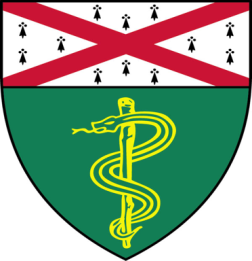 John Vathiotis, MD (Rimm Lab)Postdoctoral Associate“CD200/CD200R in Lung Cancer”AndPaul Stabach, (Braddock Lab)Research Associate II “Enzyme Replacement Therapy; From ENPP1 to DNase1L3”Tuesday, October 15th, 20199:30 to 10:30 a.m. TAC Auditorium, N-107, 300 Cedar StreetCoffee & refreshments beforehand- TAC LobbyQuestions? Wendy Folsom, Pathology:  Wendy.Folsom@yale.edu, LH315, 785-3478